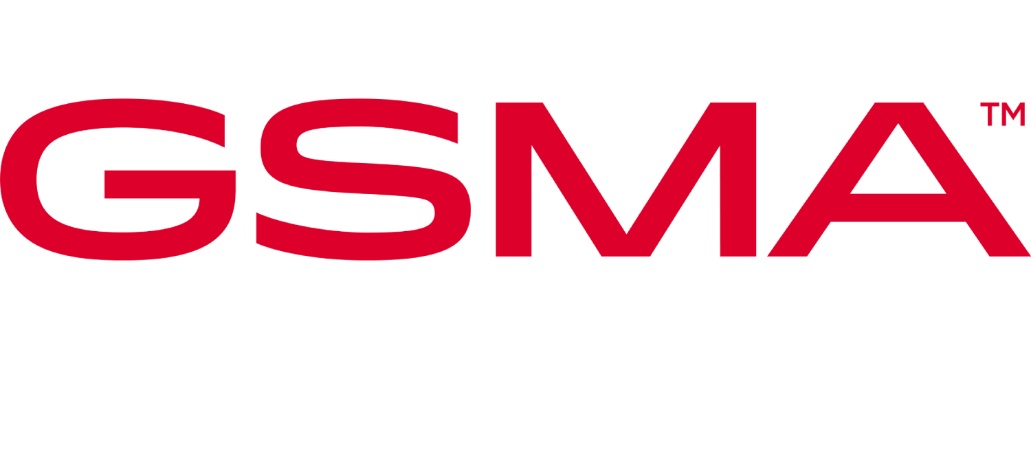 Version Security Classification: Access to and distribution of this document is restricted to the persons permitted by the security classification. This document is subject to copyright protection. This document is to be used only for the purposes for which it has been supplied and information contained in it must not be disclosed or in any other way made available, in whole or in part, to persons other than those permitted under the security classification without the prior written approval of the Association. Copyright NoticeCopyright © 2024 GSM AssociationDisclaimerThe GSM Association (“Association”) makes no representation, warranty or undertaking (express or implied) with respect to and does not accept any responsibility for, and hereby disclaims liability for the accuracy or completeness or timeliness of the information contained in this document. The information contained in this document may be subject to change without prior notice.Compliance NoticeThe information contain herein is in full compliance with the GSM Association’s antitrust compliance policy.This Permanent Reference Document is classified by GSMA as an Industry Specification, as such it has been developed and is maintained by GSMA in accordance with the provisions set out in GSMA AA.35 - Procedures for Industry Specifications.Table of Contents1	Introduction	31.1	Scope	31.2	References	32	Tool chain for generation of the keys and certificates	42.1	OpenSSL	42.2	Keys generation	42.3	CI Certificate Generation	52.4	Non-Root Certificate generation	52.5	Certificate display	73	Test Certificates and keys – Valid test cases	73.1	Certificate Issuer	73.1.1	CI Certificate: definition of data to be signed	73.1.2	CI SubCA Certificate: definition of data to be signed	83.1	eUICC	103.1.1	eUICC Certificate: definition of data to be signed	103.2	EUM	123.2.1	EUM Certificate: definition of data to be signed	123.2.2	EUM SubCA Certificate: definition of data to be signed	143.3	SM-DP+	163.3.1	SM-DP+ SubCA	163.3.2	SM-DP+ Certificate for Authentication	183.3.3	SM-DP+ Certficate for Profile Biding	203.3.4	TLS	223.4	SM-DS	243.4.1	SM-DS SubCA	243.4.2	SM-DSauth	253.4.3	TLS	283.5	eIM	303.5.1	eIM Certificate for Signing	303.5.2	TLS/DTLS	314	Test Certificates and keys – Invalid test cases	324.1	SM-DP+	334.1.1	SM-DP+ Certificate for Authentication	334.1.2	SM-DP+ Certificate for Profile Binding	344.1.3	SM-DP+ TLS Certificate	364.2	SM-DS	404.2.1	SM-DS Certificate for Authentication	404.2.2	SM-DS TLS Certificate	42Annex A	RSP Certificates and Keys Files (Normative)	46Annex B	Alternative to Certificate Generation	47Annex C	Generation of self-signed Test CI Certificates	48Annex D	Process to submit support of Test CI Certificates	50Annex E	Constants/Variables	52Annex F	Templates for generating certificates	54Annex G	Document Management	58G.1	Document History	58 IntroductionScopeThis document's scope is to define the Test Certificates that will be used in the tests specified in SGP.23 [1] based on SGP.22 [2]. These Test Certificates are based on NIST P-256 and/or BrainpoolP256r1 curves. The Test Certificates MAY chain up to the GSMA CI Certificate defined in this document (see section 3.1.1), or a self-signed CI Certificate (see annex D). In any case, the Test Certificates SHALL NOT be present in any commercial RSP products in their operational lifecycle.The certificates to be created for nominal test cases, along with the relevant key pairs, are the following:One Test CI Certificate (CERT.CI.SIG) per curveOne Test CI SubCA Certificate (CERT.CISUBCA.SIG) per curveOne EUM Certificate (CERT.EUM.SIG) per curveOne EUM SubCA Certificate (CERT.EUMSUBCA.SIG) per curveFor each SM-DP+, two Certificates (CERT.DPauth.SIG and CERT.DPpb.SIG) per curveOne SM-DP+ SubCA Certificate (CERT.DPSUBCA.SIG) per curveTwo SM-DP+ TLS Certificate (CERT.DP.TLS) per curve One eUICC Certificate (CERT.EUICC.SIG) per curveOne SM-DS SubCA Certificate (CERT.DSSUBCA.SIG) per curveOne SM-DS Certificate (CERT.DSauth.SIG) per curveTwo SM-DS TLS Certificate (CERT.DS.TLS) per curveNote: For Variant O Certificates in Annex A, the CERT.XX.ECDSA name remains the same for backward compatibility with previous versions.ReferencesTool chain for generation of the keys and certificatesThis section describes the tools and the environment that have been used to generate the keys and the certificates described in this document.OpenSSLOpenSSL is an open source project that also provides a general-purpose cryptography library.Information and documentation can be found here: https://www.openssl.org/.Binaries can be downloaded here: https://wiki.openssl.org/index.php/Binaries.The next section assumes that the tool has been installed and correctly configured in your environment.The OpenSSL version used to generate the certificates in this document is 1.1.0eKeys generation The following command lines generate (randomly) a private key For NIST P-256 curve:openssl ecparam -name prime256v1 -genkey -out <sk_file_name>For brainpoolP256r1 curve:openssl ecparam -name brainpoolP256r1 -genkey -out <sk_file_name><sk_file_name> specifies the file name that will contain the generated private key (not encrypted) in the PEM form.NOTE: The PEM form is the default format: it consists of the ASN.1 DER format base64 encoded with additional header and footer lines.The complete description of the Openssl ecparam command can be found here: https://www.openssl.org/docs/man1.1.0/apps/ecparam.htmlThe following command line generates the related public key.openssl ec -in <sk_file_name> -pubout -out <pk_file_name><sk_file_name> specifies the file name that contains the private key generated with the previous command line.<pk_file_name> specifies the file name that will contain the generated public key in the PEM form.The complete description of the Openssl ec command can be found here: https://www.openssl.org/docs/man1.1.0/apps/ec.htmlCI Certificate GenerationThe following command lines generate a root certificate like for the Test CI. The first command line generates the certificate in PEM format (Base64 encoded) and the second command line converts the same certificate from PEM format into DER (i.e. binary DER) encoded format.openssl req -config <ca_configuration_file> -key <ca_sk_file_name> -new -x509 -days <days> -sha256 -set_serial <serial> -extensions extend -out <cert_pem_file_name>openssl x509 -in <cert_pem_file_name> -outform DER -out <cert_der_file_name><ca_configuration_file> is the configuration file that contains the attributes and extensions values of the CI certificate.<ca_sk_file_name> specifies the file name that contains the CA private key in PEM format.<serial> specifies the serial number to set in the certificate, the serial number can be decimal or hex (if preceded by 0x).<days> specifies the number of days of validity to set in the certificate.<cert_pem_file_name> specifies the file name that will contain the certificate in PEM format.<cert_der_file_name> specifies the file name that will contain the certificate in DER format The complete description of the Openssl req command can be found here: https://www.openssl.org/docs/man1.1.0/apps/req.htmlThe complete description of the input data file format for <ca_configuration_file> specifying certificate extension can be found here:https://www.openssl.org/docs/man1.1.0/apps/x509v3_config.htmlNon-Root Certificate generation The generation of a certificate starts with the generation of a Certificate Signing Request (CSR). The following command line generates this CSR.openssl req -new -nodes -sha256 -config <input_csr_file_name> -key <sk_file_name> -out <csr_file_name>  <input_csr_file_name> specifies the file name that contains the input data for CSR.<sk_file_name> specifies the file name that contains the private key generated with the command described in section 2.2.<csr_file_name> specifies the file name that will contain the generated CSR.The complete description of the Openssl req command can be found here: https://www.openssl.org/docs/man1.1.0/apps/req.htmlThe complete description of the input data file format for CSR can be found here: https://www.openssl.org/docs/man1.1.0/apps/x509v3_config.htmlThe following command lines generate the certificate corresponding to a CSR. The first command line generates the certificate in PEM format (Base64 encoded) and the second command line converts the same certificate from PEM format into DER (i.e. binary DER) encoded format.openssl x509 -req -in <csr_file_name> -CA <ca_cert_file_name> -CAkey <ca_sk_file_name> -set_serial <serial> -days <days> -extfile <cert_ext_file_name> -out <cert_pem_file_name>openssl x509 -in <cert_pem_file_name> -outform DER -out <cert_der_file_name><csr_file_name> specifies the file name that contains the CSR generated with the previous command line.<ca_cert_file_name> specifies the file name that contains the CA Certificate in PEM format.<ca_sk_file_name> specifies the file name that contains the CA private key in PEM format related to the certificate indicated by <ca_cert_file_name>.<serial> specifies the serial number to set in the certificate, the serial number can be decimal or hex (if preceded by 0x)<days> specifies the number of days of validity to set in the certificate.<cert_ext_file_name> specifies the file name that contains certificate extensions to set in the certificate.<cert_pem_file_name> specifies the file name that will contain the certificate in PEM format.<cert_der_file_name> specifies the file name that will contain the certificate in DER format NOTE: 	As defined, the input CA certificate to generate the Non-Root Certificates SHALL be in PEM format, the following command will be used to convert from DER format to PEM format (whether the PEM format is not provided)
openssl x509 -inform der -in <cert_der_file_name> -out <cert_pem_file_name>
The complete description of the Openssl x509 command can be found here: https://www.openssl.org/docs/man1.1.0/apps/x509.htmlThe complete description of the file format for specifying certificate extension can be found here: https://www.openssl.org/docs/man1.1.0/apps/x509v3_config.htmlCertificate displayA certificate can be displayed with the following command lines.openssl x509 -in <cert_pem_file_name> -text -nooutopenssl x509 -in <cert_der_file_name> -inform der -text -noout<cert_pem_file_name> specifies the file name that contains the certificate in PEM format.<cert_der_file_name> specifies the file name that contains the certificate in DER format.Test Certificates and keys – Valid test casesPlease note that currently no CRLs are provided. It needs to be confirmed that the value contained in extension crlDistributionPoint will not lead to a problem with LPA/SM-DP+/SM-DS implementations.Certificate IssuerCI Certificate: definition of data to be signed: CERT.CI.SIGHereafter the generated CI keys and certificates as defined in Annex A.:  CI Keys and CertificatesIn order to generate the different files, next commands must be performed using the previous values and following input files:$ openssl req -new -nodes -<signature> -config CI-csr.cnf 
  -key SK_CI_SIG_<curve>.pem -out CI_SIG_<curve>.csr

$ openssl req -config CI-csr.cnf -key SK_CI_SIG_<curve>.pem -new -x509 -days <validity> -sha256 -set_serial <serialNumber>  -extensions extend -out CERT_CI_SIG_<curve>.pem$ openssl x509 -in CERT_CI_SIG_<curve>.pem -outform DER -out CERT_CI_<SIG>_<curve>.derCI SubCA Certificate: definition of data to be signed: CERT.CISubCA.SIGHereafter the generated CI keys and certificates as defined in Annex A.:  CI Keys and CertificatesVariant B and CIn order to generate the different files, next commands must be performed using the previous values and following input files:req -new -nodes -sha256 -config CISubCA-csr.cnf -key SK_CISubCA_SIG_<curve>.pem -out CISubCA-csrgenbrpx509 -req -in CISubCA-csrgenbrp -CA CERT_CI_SIG_<curve>.pem -CAkey SK_CI_SIG_BRP.pem -set_serial <serialNumber> -days <validity> -extfile CISUBCA-ext.cnf -out CERT_CISubCA_SIG_<curve>.pemx509 -in CERT_CISubCA_SIG_<curve>.pem -outform DER -out CERT_CISubCA_SIG_<curve>.dereUICCeUICC Certificate: definition of data to be signed: CERT.EUICC.SIGNOTE: 	OpenSSL tool does not allow the generation of Infinite duration certificates. For this reason, the eUICC certificate generated herein, only intended for test purposes, is not aligned with the SGP.14 specification. An eUICC certificate generated with another tool supporting this capability SHALL have the duration set to Infinite.Here are the generated eUICC keys and certificates as defined in Annex A.:  eUICC Keys and CertificatesIn order to generate the different files, next commands must be performed using the previous values and following input files:Variant A and Creq -new -nodes -sha256 -config EUICC-csr.cnf -key SK_EUICC_SIG_<curve>.pem -out EUICC-csrgenbrpx509 -req -in EUICC-csrgenbrp -CA CERT_EUMSUBCA_<variant>_SIG_<curve>.pem -CAkey SK_EUMSUBCA_SIG_<curve>.pem -set_serial <serialNumber> -days <validity> -extfile EUICC-ext.cnf -out CERT_EUICC_<variant>_SIG_<curve>.pemx509 -in CERT_EUICC_<variant>_SIG_<curve>.pem -outform DER -out CERT_EUICC_<variant>_SIG_<curve>.derVariant O and Breq -new -nodes -sha256 -config EUICC-csr.cnf -key SK_EUICC_SIG_<curve>.pem -out EUICC-csrgenbrpx509 -req -in EUICC-csrgenbrp -CA CERT_EUM_<variant>_SIG_<curve>.pem -CAkey SK_EUM_SIG_<curve>.pem -set_serial <serialNumber> -days <validity> -extfile EUICC-ext.cnf -out CERT_EUICC_<variant>_SIG_<curve>.pemx509 -in CERT_EUICC_<variant>_SIG_<curve>.pem -outform DER -out CERT_EUICC_<variant>_SIG_<curve>.derEUMEUM Certificate: definition of data to be signed: CERT.EUM.SIGHereafter the generated EUM keys and certificates as defined in Annex A.:  EUM Keys and CertificatesIn order to generate the different files, next commands must be performed using the previous values and following input files:Variant O and Areq -new -nodes -sha256 -config EUM-csr.cnf -key SK_EUM_SIG_<curve>.pem -out EUM-csrgenbrpx509 -req -in EUM-csrgenbrp -CA CERT_CI_SIG_<curve>.pem -CAkey SK_CI_SIG_<curve>.pem -set_serial <serialNumber> -days <Validity> -extfile EUM-ext.cnf -out CERT_EUM_<variant>_SIG_<curve>.pemx509 -in CERT_EUM_<variant>_SIG_<curve>.pem -outform DER -out CERT_EUM_<variant>_SIG_<curve>.derVariant B and Creq -new -nodes -sha256 -config EUM-csr.cnf -key SK_EUM_SIG_<curve>.pem -out EUM-csrgenbrpx509 -req -in EUM-csrgenbrp -CA CERT_CISubCA_SIG_<curve>.pem -CAkey SK_CISubCA_SIG_<curve>.pem -set_serial <serialNumber> -days <Validity> -extfile EUM-ext.cnf -out CERT_EUM_<variant>_SIG_<curve>.pemx509 -in CERT_EUM_<variant>_SIG_<curve>.pem -outform DER -out CERT_EUM_<variant>_SIG_<curve>.derEUM SubCA Certificate: definition of data to be signed: CERT.EUMSubCA.SIGHereafter the generated EUM keys and certificates as defined in Annex A.:  EUM SubCA Keys and CertificatesVariant B and Creq -new -nodes -sha256 -config EUMSUBCA-csr.cnf -key SK_EUMSubBCA_SIG_<curve>.pem -out EUMSubCA-csrgenbrpx509 -req -in EUMSubCA-csrgenbrp -CA CERT_EUM_<variant>_SIG_<curve>.pem -CAkey SK_EUM_SIG_<curve>.pem -set_serial <serialNumber> -days <Validity> -extfile EUMSubCA-ext.cnf -out CERT_EUMSubCA_<variant>_SIG_<curve>.pemx509 -in CERT_EUMSubCA_<variant>_SIG_<curve>.pem -outform DER -out CERT_EUMSubCA_<variant>_SIG_<curve>.derSM-DP+SM-DP+ SubCANote: CERT.SM_DPSubCA.SIG is only defined for Variant A and Variant C: CERT.SM_DPSubCA.SIG dataHereafter the generated SM-DP+ SubCA keys and certificates as defined in Annex A.:  EUM SubCA Keys and CertificatesIn order to generate the different files, next commands must be performed using the previous values and following input files$ openssl req -new -nodes -<signature> -config DPSUBCA-csr.cnf
  -key SK_S_SM_DPSubCA_SIG_<curve>.pem -out DP_SubCA_SIG_<curve>.csr

Variant Aopenssl req -new -nodes -sha256 -config SM_DPSubCA-csr.cnf -key SK_SM_DPSubCA_SIG_<curve>.pem -out SM_DPSubCA-csrgennistopenssl x509 -req -in SM_DPSubCA-csrgennist -CA CERT_CI_SIG_<curve>.pem -CAkey SK_CI_SIG_<curve>.pem -set_serial <serialNumber> -days <validity> -extfile SM_DPSubCA-ext.cnf -out CERT_SM_DPSubCA_<variant>_SIG_<curve>.pemopenssl x509 -in CERT_SM_DPSubCA_<variant>_SIG_<curve>.pem -outform DER -out CERT_SM_DPSubCA_<variant>_SIG_<curve>.derVariant Copenssl req -new -nodes -sha256 -config SM_DPSubCA-csr.cnf -key SK_SM_DPSubCA_SIG_<curve>.pem -out SM_DPSubCA-csrgennistopenssl x509 -req -in SM_DPSubCA-csrgennist -CA CERT_CISubCA_SIG_<curve>.pem -CAkey SK_CISubCA_SIG_<curve>.pem -set_serial <serialNumber> -days <validity> -extfile SM_DPSubCA-ext.cnf -out CERT_SM_DPSubCA_VARC_SIG_NIST.pemopenssl x509 -in CERT_SM_DPSubCA_<variant>_SIG_<curve>.pem -outform DER -out CERT_SM_DPSubCA_<variant>_SIG_<curve>.derSM-DP+ Certificate for AuthenticationSM-DP+Certificate for Authentication: definition of data to be signed: CERT.SM_DPauth.SIG data Hereafter the generated keys and certificates of SM-DP+ for Authentication as defined in Annex A.:  SM-DPAuth Keys and Certificates of SM-DP+In order to generate the different files, next commands must be performed using the previous values and following input files$ openssl req -new -nodes -<signature> -config SM_DP<number>auth-csr.cnf 
  -key SK_S_SM_DP<number>auth_SIG_<curve>.pem -out SM_DPauth_SIG_<curve>.csrVariant O$ openssl x509 -req -in SM_DPauth_SIG_<curve>.csr
  -CA CERT_CI_SIG_<curve>.pem -Cakey SK_CI_SIG_<curve>.pem
  -set_serial <serialNumber> -days <validity> -extfile SM_DP<number>auth-ext.cnf 
  -out CERT_S_SM_DP<number>auth_SIG_<curve>.pemVariant B
$ openssl x509 -req -in SM_DPauth_SIG_<curve>.csr
  -CA CERT_CISubCA_SIG_<curve>.pem -Cakey SK_CISubCA_SIG_<curve>.pem
  -set_serial <serialNumber> -days <validity> -extfile SM_DP<number>auth-ext.cnf 
  -out CERT_S_SM_DP<number>auth_<variant>_SIG_<curve>.pemVariant A and C $ openssl x509 -req -in SM_DPauth_SIG_<curve>.csr
  -CA CERT_SM_DPSubCA_<variant>_SIG_<curve>.pem -Cakey SK_SM_DPSubCA_<variant>_SIG_<curve>.pem
  -set_serial <serialNumber> -days <validity> -extfile SM_DP<number>auth-ext.cnf 
  -out CERT_S_SM_DP<number>auth_<variant>_SIG_<curve>.pemSM-DP+ Certficate for Profile BidingSM-DP+Certificate for Profile Binding: definition of data to be signed: CERT.SM_DPpb.SIG data Hereafter the generated keys and certificates of the SM-DP+ n°1 for Profile Package Binding as defined in Annex A.:  SM-DPpb Keys and Certificates of SM-DP+In order to generate the different files, next commands must be performed using the previous values and following input files$ openssl req -new -nodes -<signature> -config SM_DP<number>pb-csr.cnf 
  -key SK_S_SM_DP<number>pb_SIG_<curve>.pem -out SM_DPpb_SIG_<curve>.csrVariant O$ openssl x509 -req -in SM_DPpb_SIG_<curve>.csr
  -CA CERT_CI_SIG_<curve>.pem -Cakey SK_CI_SIG_<curve>.pem
  -set_serial <serialNumber> -days <validity> -extfile SM_DP<number>pb-ext.cnf 
  -out CERT_S_SM_DP<number>pb_SIG_<curve>.pemVariant B
$ openssl x509 -req -in SM_DPpb_SIG_<curve>.csr
  -CA CERT_CISubCA_SIG_<curve>.pem -Cakey SK_CISubCA_SIG_<curve>.pem
  -set_serial <serialNumber> -days <validity> -extfile SM_DP<number>pb-ext.cnf 
  -out CERT_S_SM_DP<number>pb_<variant>_SIG_<curve>.pemVariant A and C 
$ openssl x509 -req -in SM_DPpb_SIG_<curve>.csr
  -CA CERT_SM_DPSubCA_<variant>_SIG_<curve>.pem -Cakey SK_SM_DPSubCA_SIG_<curve>.pem
  -set_serial <serialNumber> -days <validity> -extfile SM_DP<number>pb-ext.cnf 
  -out CERT_S_SM_DP<number>pb_<variant>_SIG_<curve>.pemTLSSM-DP+ n°1 TLS Certificate: definition of data to be signed: CERT.DP.TLS for SM-DP+Hereafter the generated keys and certificates of the SM-DP+ n°1 for Profile Package Binding as defined in Annex A.:  TLS Keys and Certificates of SM-DP+In order to generate the different files, next commands must be performed using the previous values and following input files$ openssl req -new -nodes -<signature> -config SM_DP<number>tls-csr.cnf 
  -key SK_S_SM_DP<number>_TLS_<curve>.pem -out SM_DP_TLS_<curve>.csrVariant O$ openssl x509 -req -in SM_DPtls_<curve>.csr
  -CA CERT_CI_<curve>.pem -Cakey SK_CI_<curve>.pem
  -set_serial <serialNumber> -days <validity> -extfile SM_DP<number>tls-ext.cnf 
  -out CERT_S_SM_DP<number>_TLS_<curve>.pemVariant B
$ openssl x509 -req -in SM_DPtls_<curve>.csr
  -CA CERT_CISubCA_<curve>.pem -Cakey SK_CISubCA_<curve>.pem
  -set_serial <serialNumber> -days <validity> -extfile SM_DP<number>tls-ext.cnf 
  -out CERT_S_SM_DP<number>_<variant>_TLS_<curve>.pemVariant A and C $ openssl x509 -req -in SMDPpb_<curve>.csr
  -CA CERT_SM_DPSubCA_<variant>_<curve>.pem -Cakey SK_SM_DPSubCA_<variant>_<curve>.pem
  -set_serial <serialNumber> -days <validity> -extfile SM_DP<number>tls-ext.cnf 
  -out CERT_S_SM_DP<number>_<variant>_TLS_<curve>.pemSM-DS SM-DS SubCANote: CERT.SM_DSSubCA.SIG is only defined for Variant A and Variant C: CERT.SM_DSSubCA.SIG dataHereafter the generated SM-DP+ SubCA keys and certificates as defined in Annex A.:  EUM SubCA Keys and CertificatesIn order to generate the different files, next commands must be performed using the previous values and following input files$ openssl req -new -nodes -<signature> -config SM_DSSubCA-csr.cnf
  -key SK_SM_DSSubCA_<curve>.pem -out SM_DS_SubCA_<curve>.csr

Variant A
$ openssl x509 -req -in SM_DS_SubCA_<curve>.csr
  -CA CERT_CI_<curve>.pem  -Cakey SK_CI_<curve>.pem
  -set_serial <serialNumber> -days <validity> -extfile SM_DSSubCA-ext.cnf
  -out CERT_SM_DSSubCA_<variant>_<curve>.pemVariant C
$ openssl x509 -req -in SM_DS_SubCA_<curve>.csr
  -CA CERT_CISubCA_<curve>.pem  -Cakey SK_CISubCA_<curve>.pem
  -set_serial <serialNumber> -days <validity> -extfile SM_DSSubCA-ext.cnf
  -out CERT_SM_DSSubCA_<variant>_<curve>.pemSM-DSauthSM-DS Certificate for Authentication: definition of data to be signed: CERT.SM_DSauth.SIGHereafter the generated keys and certificates of SM-DS for Authentication as defined in Annex A.:  DSAuth Keys and Certificates of SM-DSIn order to generate the different files, next commands must be performed using the previous values and following input files:$ openssl req -new -nodes -<signature> -config DS<number>auth-csr.cnf 
  -key SK_S_SM_DS<number>auth_<curve>.pem -out SMDSauth_<curve>.csrVariant O$ openssl x509 -req -in SM_DSauth_<curve>.csr
  -CA CERT_CI_SIG_<curve>.pem -Cakey SK_CI_<curve>.pem
  -set_serial <serialNumber> -days <validity> -extfile SM_DS<number>auth-ext.cnf 
  -out CERT_S_SM_DS<number>auth_SIG_<curve>.pemVariant B
$ openssl x509 -req -in SM_DSauth_<curve>.csr
  -CA CERT_CISubCA_SIG_<curve>.pem -Cakey SK_CISubCA_<curve>.pem
  -set_serial <serialNumber> -days <validity> -extfile SM_DS<number>auth-ext.cnf 
  -out CERT_S_SM_DS<number>auth_<variant>_SIG_<curve>.pemVariant A and C $ openssl x509 -req -in SM_DSauth_<curve>.csr
  -CA CERT_SM_DSSubCA_<variant>_SIG_<curve>.pem -Cakey SK_SM_DSSubCA_<variant>_<curve>.pem
  -set_serial <serialNumber> -days <validity> -extfile SM_DS<number>auth-ext.cnf 
  -out CERT_S_SM_DS<number>auth_<variant>_SIG_<curve>.pemTLSSM-DS n°1 TLS Certificate: definition of data to be signed: CERT.DS.TLS for SM-DS Hereafter the generated SM-DS keys and certificates for TLS as defined in Annex A.:  DS_TLS Keys and Certificates for SM-DS In order to generate the different files, next commands must be performed using the previous values and following input files$ openssl req -new -nodes -<signature> -config SM_DS<number>tls-csr.cnf 
  -key SK_S_SM_DS<number>_TLS_<curve>.pem -out SM_DS_TLS_<curve>.csrVariant O$ openssl x509 -req -in SM_DStls_<curve>.csr
  -CA CERT_CI_<curve>.pem -Cakey SK_CI_<curve>.pem
  -set_serial <serialNumber> -days <validity> -extfile SM_DS<number>tls-ext.cnf 
  -out CERT_S_SM_DS<number>_TLS_<curve>.pemVariant B
$ openssl x509 -req -in SM_DStls_<curve>.csr
  -CA CERT_CISubCA_<curve>.pem -Cakey SK_CISubCA_<curve>.pem
  -set_serial <serialNumber> -days <validity> -extfile SM_DS<number>tls-ext.cnf 
  -out CERT_S_SM_DS<number>_<variant>_TLS_<curve>.pemVariant A and C 
$ openssl x509 -req -in SM_DSpb_<curve>.csr
  -CA CERT_SM_DSSubCA_<variant>_<curve>.pem -Cakey SK_DSSubCA_<variant>_<curve>.pem
  -set_serial <serialNumber> -days <validity> -extfile SM_DS<number>tls-ext.cnf 
  -out CERT_S_SM_DS<number>_<variant>_TLS_<curve>.pemeIMeIM Certificate for SigningeIM Certificate for Signing definition of data to be signed: CERT.EIM.ECDSA data In order to generate the different files, next commands must be performed using the previous values and following input files$ openssl req -new -nodes -<signature> -config EIM_csr.cnf 
  -key SK_EIMsign_<curve>.pem -out EIMsign_<curve>.csr$ openssl x509 -req -in EIMsign_<curve>.csr
  -CA CERT_CI_<curve>.pem -Cakey SK_CI_<curve>.pem
  -set_serial <serialNumber> -days <validity> -extfile EIM_ext.cnf 
  -out CERT_S_EIMsign_<curve>.pemeIM Keys and CertificateHereafter the generated keys and certificates of eIM for Signing as defined in Annex A.: Signing Keys and Certificates of eIMInput data for generationThe SK.EIMsign.ECDSA and PK.EIMsign.ECDSA of the eIM are generated using the command lines as described in section 2.2.The related CERT.EIMsign.ECDSA is generated using the command lines described in section 2.4 with the following input data:<input_csr_file_name>: EIM_csr.cnf as defined in Annex F. <ca_cert_file_name> and <ca_sk_file_name>: files generated in section 3.1.2 (file containing the CERT.CI.ECDSA and SK.CI.ECDSA respectively). <serial> set with value defined in section 3.6.1.1 for serialNumber data field.<days> set with value defined in section 3.6.1.1 for validity data field.<cert_ext_file_name>: EIM_ext.cnf as defined in Annex F. TLS/DTLSeIM TLS/DTLS Certificate: definition of data to be signed: CERT.EIM.TLSHereafter the generated keys and certificates for TLS/DTLS as defined in Annex A.:  EIM TLS/DTLS Keys and Certificates of SM-DP+In order to generate the different files, next commands must be performed using the previous values and following input files$ openssl req -new -nodes -<signature> -config EIMtls-csr.cnf 
  -key SK_S_EIM_TLS_<curve>.pem -out EIM_TLS_<curve>.csr$ openssl x509 -req -in EIM_TLS_<curve>.csr
  -CA CERT_CI_<curve>.pem -Cakey SK_CI_<curve>.pem
  -set_serial <serialNumber> -days <validity> -extfile EIMtls-ext.cnf 
  -out CERT_S_EIM>_TLS_<curve>.pemTest Certificates and keys – Invalid test casesThe sections below describe The data structure and content of the certificates used for running the invalid test cases in SGP.23;how such certificates are derived: both the toolchain and the input data are described.SM-DP+SM-DP+ Certificate for AuthenticationSM-DP+ Certificate for Authentication – Invalid SignatureAll the data to be signed are the same as the ones defined in section 3.3.2 for all the variants.. The openSSL script for generation can be found in Section 3.3.2. Hereafter the SM-DP+ certificates for Authentication with invalid signature as defined in Annex A.:  SM_DPauth_INV_SIGN CertificatesFew bytes of the generated signatures contained in the DER files have been manually changed as follow:NIST signature: The 10 last bytes of the DER file are replaced by “00000000000000000000” (hexadecimal representation)Brainpool signature: The 8 last bytes of the DER file are replaced by “111111111111” (hexadecimal representation)SM-DP+ Certificate for Authentication – Invalid CurveThe Elliptic Curves NIST P-192 and Brainpool P192r1 are chosen for triggering the Authenticate and Download Error Code unsupportedCurve(3) as defined in SGP.22 [1].All the data to be signed are the same as the ones defined in section 3.3.2 for all the variants.Hereafter the SM-DP+ certificates and keys for Authentication with invalid curve as defined in Annex A.:  SM-DP+ forAuthentication Keys and Certificates with invalid curveIn order to generate the different files, next commands must be performed using the previous values and following input files:Command lines for the generation of the SK.DPauth.SIG and the corresponding PK.DPauth.SIG for NIST P-192 curve:openssl ecparam –name prime192v1 –genkey –out SK_S_SM_DPauth_SIG_NIST192.pemopenssl ec –in SK_S_SM_DPauth_SIG_NIST192.pem –pubout –out PK_S_SM_DPauth_SIG_NIST192.pemCommand lines for the generation of the SK.SM_DPauth.SIG and the corresponding PK.SM_DPauth.SIG for Brainpool P192r1 curve:openssl ecparam –name brainpoolP192r1 –genkey –out SK_S_SM_DPauth_SIG_BRP192.pemopenssl ec –in SK_S_SM_DPauth_SIG_BRP192.pem –pubout –out PK_S_SM_DPauth_SIG_BRP192.pemThe CERT.SM_DPauth.SIG are generated using the command lines described in section 3.3.2. for each variant.SM-DP+ Certificate for Profile BindingSM-DP+ Certificate for Profile Biding – Invalid SignatureAll the data to be signed are the same as the ones defined in 3.3.3 for all the variants.The openSSL script for generation can be found in Section 3.3.3. Hereafter the SM-DP+ certificates for Profile Package Binding with invalid signature as defined in Annex A.:  DPpb Certificates with invalid signatureFew bytes of the generated signatures contained in the DER files have been manually changed as follow for each variant:NIST signature: The 10 last bytes of the DER file are replaced by “00000000000000000000” (hexadecimal representation)Brainpool signature: The 8 last bytes of the DER file are replaced by “111111111111” (hexadecimal representation)SM-DP+ Certificate for Profile Binding – Invalid Curve The Elliptic Curves NIST P-192 and Brainpool P192r1 are chosen for triggering the Authenticate and Download Error Code unsupportedCurve(3) as defined in SGP.22 [1].All the data to be signed are the same as the ones defined in 3.3.3 for all the variants.Hereafter the SM-DP+ certificates and keys for Profile Binding with invalid curve as defined in Annex A.:  SM_DPpb Keys and Certificates with invalid curveIn order to generate the different files, next commands must be performed using the previous values and following input files:Command lines for the generation of the SK.SM_DPpb.SIG and the corresponding PK.SM_DPpb.SIG for NIST P-192 curve:openssl ecparam –name prime192v1 –genkey –out SK_S_SM_DPpb_SIG_NIST192.pem openssl ec –in SK_S_SM_DPpb_SIG_NIST192.pem –pubout –out PK_S_SM_DPpb_SIG_NIST192.pem
Command lines for the generation of the SK.DPpb.SIG and the corresponding PK.DPpb.SIG for Brainpool P192r1 curve:openssl ecparam –name brainpoolP192r1 –genkey –out SK_S_SM_DPpb_SIG_BRP192.pem openssl ec –in SK_S_SM_DPpb_SIG_BRP192.pem –pubout –out PK_S_SM_DPpb_SIG_BRP192.pemThe CERT.SM_DPpb.SIG are generated using the command lines described in section 3.3.3 for each variant.SM-DP+ TLS CertificateSM-DP+ TLS Certificate – Invalid SignatureAll the data to be signed are the same as the ones defined in section 3.3.Hereafter the SM-DP+ TLS certificates with invalid signature as defined in Annex A.:  SM_DP_TLS Certificates with invalid signatureFew bytes of the generated signatures contained in the DER files have been manually changed as follow, for each variant:NIST signature: The 10 last bytes of the DER file are replaced by “00000000000000000000” (hexadecimal representation)Brainpool signature: The 8 last bytes of the DER file are replaced by “111111111111” (hexadecimal representation)SM-DP+ TLS Certificate – Invalid CurveThe Elliptic Curves NIST P-384 is chosen for triggering the Authenticate and Download Error Code unsupportedCurve(3) as defined in SGP.22 [1].All the data to be signed are the same as the ones defined in Section 3.3.4 for all the variants.Hereafter the generated SM-DP+ keys and certificates for TLS.:  SM-DP+ TLS Keys and Certificates with invalid curveIn order to generate the different files, next commands must be performed using the previous values and following input files:Command lines for the generation of the SK.DP.TLS and the corresponding PK.DP.TLS for NIST P-384 curve:openssl ecparam –name secp384r1 –genkey –out SK_S_SM_DP_TLS_NIST_P384.pemopenssl ec –in SK_S_SM_DP_TLS_NIST_P384.pem –pubout –out PK_S_SM_DP_TLS_NIST_P384.pemThe CERT.DP.TLS are generated using the command lines described in section Section 3.3.4 for each variant.SM-DP+ TLS Certificate – Invalid Certificate PolicyIn order to generate the different files, the commands in section 3.3.4 shall be used.The input data and files for generation applies with no changes except for the value of <certificatePolicies> extension that shall be set as follows:For Variant O: critical, 2.23.146.1.2.1.4For Variant A, B and C: critical, 2.23.146.1.2.1.0.0.1.1Hereafter the generated SM-DP+ keys and certificates for TLS as defined in Annex A.SM-DP+ TLS Certificate – Missing Critical ExtensionIn order to generate the different files, the commands in section 3.3.4 shall be used.The input data and files for generation applies with no changes except for the value of <extendedKeyUsage> extension that shall be set as follows:AbsentHereafter the generated SM-DP+ keys and certificates for TLS as defined in Annex A.:  DP_TLS Keys and Certificates with critical extension not presentSM-DP+ TLS Certificate – Invalid Extended Key UsageIn order to generate the different files, the commands in section 3.3.4 shall be used.The input data and files for generation applies with no changes except for the value of <extendedKeyUsage> extension that shall be set as follows:critical, clientAuthHereafter the generated SM-DP+ keys and certificates for TLS as defined in Annex A.: DP+ TLS Certificates with invalid 'extended key usage'SM-DP+ TLS Certificate – Invalid Key UsageIn order to generate the different files, the commands in section 3.3.4 shall be used.The input data and files for generation applies with no changes except for the value of <keyUsage> extension that shall be set as follows:critical, keyAgreementHereafter the generated SM-DP+ keys and certificates for TLS as defined in Annex A.:  DP+ TLS Keys and Certificates with invalid 'key usage' extension SM-DP+ TLS Certificate – Expired CertificateIn order to generate the different files, the commands in section X.Y.Z shall be used.The input data and files for generation applies with no changes except for the value of <Validity> field that shall be set as follows:1 dayHereafter the generated SM-DP+ keys and certificates for TLS as defined in Annex A.:  DP+ TLS Keys and expired Certificates SM-DSSM-DS Certificate for AuthenticationSM-DS Certificate for Authentication – Invalid SignatureAll the data to be signed are the same as the ones defined in X.Y for all the variantsHereafter the SM-DS certificates for Authentication with invalid signature as defined in Annex A.:  SM_DS TLS Certificates with invalid signatureFew bytes of the generated signatures contained in the DER files have been manually changed as follow:NIST signature: The 10 last bytes of the DER file are replaced by “00000000000000000000” (hexadecimal representation) Brainpool signature: The 8 last bytes of the DER file are replaced by “111111111111” (hexadecimal representation) SM-DS Certificate for Authentication - Invalid curveThe Elliptic Curve NIST P-192 and Brainpool P192r1 are chosen for triggering the Authenticate Error Code unsupportedCurve(3) as defined in SGP.22 [1].All the data to be signed are the same as the ones defined in 3.x for all the variants.Hereafter the SM-DS certificates and keys for Authentication with invalid curve as defined in Annex A.: SM-DS Certificates with invalid curveIn order to generate the different files, next commands must be performed using the previous values and following input files:Command lines for the generation of the SK.DSauth.SIG and the corresponding PK.DSauth.SIG for NIST P-192 curve:openssl ecparam –name prime192v1 –genkey –out SK_S_SM_DSauth_SIG_NIST192.pemopenssl ec –in SK_S_SM_DSauth_SIG_NIST192.pem –pubout –out PK_S_SM_DSauth_SIG_NIST192.pemCommand lines for the generation of the SK.DSauth.SIG and the corresponding PK.DSauth.SIG for Brainpool P-192 curve:openssl ecparam –name brainpoolP192r1 –genkey –out SK_S_SM_DSauth_SIG_BRP192.pemopenssl ec –in SK_S_SM_DSauth_SIG_BRP192.pem –pubout –out PK_S_SM_DSauth_SIG_BRP192.pemThe CERT.DSauth.SIG are generated using the command lines described in section 3.4.2SM-DS TLS CertificateSM-DS TLS Certificate – Invalid SignatureAll the data to be signed are the same as the ones defined in 3.4.3. Hereafter the SM-DS TLS certificates with invalid signature as defined in Annex A.: SM-DS TLS Certificates with invalid signatureFew bytes of the generated signatures contained in the DER files have been manually changed as follow, for each variant:NIST signature: The 10 last bytes of the DER file are replaced by “00000000000000000000” (hexadecimal representation)Brainpool signature: The 8 last bytes of the DER file are replaced by “111111111111” (hexadecimal representation)SM-DS TLS Certificate – Invalid CurveThe Elliptic Curves NIST P-384 is chosen for triggering the Authenticate and Download Error Code unsupportedCurve(3) as defined in SGP.22 [1].All the data to be signed are the same as the ones defined in 3.x for all the variants.Hereafter the generated SM-DS keys and certificates for TLS.: SM-DS TLS Certificates with invalid curveIn order to generate the different files, next commands must be performed using the previous values and following input files:Command lines for the generation of the SK.SM_DS.TLS and the corresponding PK.SM_DS.TLS for NIST P-384 curve:openssl ecparam –name secp384r1 –genkey –out SK_S_SM_DS_TLS_NIST_P384.pemopenssl ec –in SK_S_SM_DS_TLS_NIST_P384.pem –pubout –out PK_S_SM_DS_TLS_NIST_P384.pemThe CERT.SM_DS.TLS are generated using the command lines described in section 3.4.x. for each variantSM-DS TLS Certificate – Invalid Certificate PolicyIn order to generate the different files, the commands in section 3.4.3 shall be used.The input data and files for generation applies with no changes except for the value of <certificatePolicies> extension that shall be set as follows:For Variant O: critical, 2.23.146.1.2.1.4For Variant A, B and C: critical, 2.23.146.1.2.1.0.0.2.1Hereafter the generated SM-DS keys and certificates for TLS as defined in Annex A.: SM-DS TLS Certificates with invalid 'certificate policies'SM-DS TLS Certificate – Missing Critical ExtensionIn order to generate the different files, the commands in section 3.4.3 shall be used.The input data and files for generation applies with no changes except for the value of <extendedKeyUsage> extension that shall be set as follows:AbsentHereafter the generated SM-DS keys and certificates for TLS as defined in Annex A.: SM-DS TLS Certificate missing critical extensionSM-DS TLS Certificate – Invalid Extended Key UsageIn order to generate the different files, the commands in section 3.4.3 shall be used.The input data and files for generation applies with no changes except for the value of <extendedKeyUsage> extension that shall be set as follows:critical, clientAuthHereafter the generated SM-DS keys and certificates for TLS as defined in Annex A.: SM-DS TLS Certificate with invalid 'extended key usage'SM-DS TLS Certificate – Invalid Key UsageIn order to generate the different files, the commands in section 3.4.3 shall be used.The input data and files for generation applies with no changes except for the value of <keyUsage> extension that shall be set as follows:critical, keyAgreementHereafter the generated SM-DS keys and certificates for TLS as defined in Annex A.: SM-DS TLS Certificate with invalid 'key usage'SM-DS TLS Certificate – Expired CertificateIn order to generate the different files, the commands in section 3.4.3 shall be used.The input data and files for generation applies with no changes except for the value of <Validity> field that shall be set as follows:1 dayHereafter the generated SM-DS keys and certificates for TLS as defined in Annex A.: SM-DS TLS keys and expired CertificateRSP Certificates and Keys Files (Normative)All certificates, keys and configuration files are provided within the SGP.26_v3.x-YYYY_Files.ZIP package which accompanies the present document. The latest published version of the ZIP package SHALL be used.  NOTE: 	 “x” means the minor version of the present document. “YYYY” means the year when the file is updated.  Alternative to Certificate GenerationAdditionally to the command described in section 2.4, the certificates can be generated using the next command:openssl ca -batch -config <config_file> -in <csr_file_name> -extensions <ext_section_name> -cert <ca_cert_file_name> -keyfile <ca_sk_file_name> -notext -out <cert_pem_file_name> -startdate <validity_start_date> -enddate <validity_end_date>Preconditions:Following entries are present in the indicated <config_file> under the default CA section:       ...       database      = $ENV::OPENSSL_HOME/indexXXCert.txt       serial            = $ENV::OPENSSL_HOME/serialXXCert       ...            Following files are present in OpenSSL home folder and are empty:indexXXCert.txtindexXXCert.txt.attrThe text file 'serialTlsCert' is present  in OpenSSL home folder and contains the desired serial number as hex string.Following extension to be referenced by <ext_section_name>  sections are present in the indicated <config_file> forthe appropriate:               [ extensions]               keyUsage                extendedKeyUsage                certificatePolicies                subjectKeyIdentifier                authorityKeyIdentifier                subjectAltName               crlDistributionPoints<validity_start_date> and <validity_end_date> are formatted YYMMDDHHMMSSZ, e.g. '170301154500Z' for 'Mar 1 15:45:00 2017 GMT'.Generation of self-signed Test CI CertificatesThis section describes the mechanism whereby RSP actors (e.g. SM-DP+ providers, eUICC Manufacturers) can generate and share their own self-signed Root Test CI Certificate (CERT.CI.SIG) with eSIM Device testers and SM-DP+ providers to enable the easy and repeatable download of the Test Profile described in [TS.48 reference] or any other non-operational test profile from a Test SM-DP+ (in other word a Staging SM-DP+ Platform) onto a Test eUICC.The RSP actor generates the key pair and the self-signed Test CI Certificate (using the relevant SK.CI.SIG) as described in clause 3.1 of the present document.Alternately, the RSP actor may use a key pair whose private key value is one of the private keys values specified in section 3.1.2.The private key would be used to sign:The Test CERT.CISubCA.SIG for Variants B and C,The Test CERT.SM_DPauth.SIG and Test CERT.SM_DPpb.SIG to be provisioned onto a Test SM-DP+ platform,The Test CERT.SM_DPSubCA.SIG to be provisioned onto a Test SM-DP+ platform for Variants A and C,The Test CERT.SM_DP.TLS to be provisioned onto a Test SM-DP+ platform,The Test CERT.EUM.SIG and CERT.EUICC.SIG certificates to be provisioned onto the Test eUICCs,The CERT.EUMSubCA.SIG for Variants A and C.The below table comprises the recommended minimum certificate definitions for a self-signed certificate. The cells marked “vendor-specific” in the “Value” column can be personalised by the RSP Actor:Table 64: Self-Signed CERT.CI.SIGThe RSP actor may then publish the self-signed test CI as described in Annex DProcess to submit support of Test CI CertificatesGSMA maintains a page https://www.gsma.com/esim/gsma-root-ci/ which publishes:A list of providers which support the test root certificate operated by GSMA CI, along with a list of the services they support using the test root certificate issuerA list of alternate self-signed root test certificate issuers, along with SM-DP+ servers that support them.To enable public access of their test SM-DP+ to the broader eSIM test community, the RSP actor provider may submit the following items defined in D.1 and/or D.2 (using the Test Certificate Submission Form) to the e-mail testCICertificates@gsma.com.Once submitted, the information will be published on https://www.gsma.com/esim/gsma-root-ci/D.1 List of RSP actors supporting test certificates signed by a test root certificate operated by GSMA CIA GSMA CI, in addition to GSMA CI RootCA certificates, may operate test root certificates and key pairs, used to sign test certificates which allow to perform interoperability testing (see Note 1).NOTE 1	The test certificates defined above will not be recognized and accepted by a production system that trusts only live GSMA CI Root CAsCompany nameConfirmation of support of Test Profile as defined in SGP.22 [1]List (see Note 2) of test root certificates operated by any GSMA CI(s) that the provider uses as an EUM List (see Note 2) of the test root certificate(s) operated by any GSMA CI(s) that the provider uses as an SM-DP+ provider List (see Note 2) of  the test root certificate(s) operated by any GSMA CI(s) that the provider uses as an SM-DS provider The URL to an application that enables the tester to trigger the release of a profile by the SM-DP+, to allow the download of the test profile using at least one of the options defined by SGP.22 [1].NOTE 2	Each test root certificate in the list is uniquely identified by its Subject Key Identifier as defined in RFC 5280 [3]D.2 List of RSP Actor-specific self-signed root test certificate issuersCompany NameConfirmation of support of Test Profile as defined in SGP.22 [1]Confirmation of support of the self-signed root test CI(s) by the Test SM-DP+,The URL(see Note) hosting their test root CI Certificate (.pem file format) generated by following the instructions defined in clause 2.3 and 3.1 of the present document,Optionally, the URL (see Note) of the associated test CI private key generated by following the instructions defined in clause 2.3 and 3.1 of the present document,Optionally, the URL (see Note) of the signed client test EUM certificate and signed Test SM-DP+ server certificates,The URL to an application that enables the tester to trigger the release of a profile by the SM-DP+, to allow the download of the test profile using at least one of the options defined by SGP.22 [1].Once submitted, the information will be published https://www.gsma.com/esim/gsma-root-ci/ with a date of publication and a date of expiry of the certificate.  Any renewal or change needs to be submitted using the process above.NOTE: The test RSP Actor shall publicly host the files and the application necessary for testing.Constants/VariablesThis section contains the constant used to generate the certificates.

E.1 “Serial number” field:  Variant O Values
:  Variant A, B, C and Ov3 Values (where applicable)E.2 “SubjectAltName” field:  Variant O Values 
:  Variant A, B, C and Ov3 Values (where applicable)E.3 Variables:  Constant NamesTemplates for generating certificatesDocument Management Document HistoryOther InformationIt is our intention to provide a quality product for your use. If you find any errors or omissions, please contact us with your comments. You may notify us at prd@gsma.comYour comments or suggestions & questions are always welcome.RefDocument
NumberTitle[1]SGP.22GSMA "RSP Technical specification" (latest version in v3.x series) [2]SGP.23GSMA "RSP Test Specification" (latest version in v3.x series)[3]RFC5280Internet X.509 Public Key Infrastructure Certificate and Certificate Revocation List (CRL) Profile[4]GSMA PRD AA.35Procedures for Industry SpecificationsFieldValue version<automatically set>serialNumber‘See Annex E.1signaturesha256 Issuer<Value of 'subject' field>Validity12783 days (35 years)Subjectcn = Test CIou = TESTCERTo = RSPTESTc = ITExtensionssubjectKeyIdentifier hashkeyUsage Critical, keyCertSign, cRLSigncertificatePolicies For Variant O'2.23.146.1.2.1.0' For Variant Ov3, A, B, C'2.23.146.1.2.1.0' basicConstraints Critical, CA = truesubjectAltName See Annex E.2crlDistributionPoints (Only present in variant O)[1]CRL Distribution Point     Distribution Point Name:          Full Name: URL=http://ci.test.example.com/CRL-A.crl[2]CRL Distribution Point     Distribution Point Name:          Full Name: URL=http://ci.test.example.com/CRL-B.crlFile nameDescriptionSK_CI_ SIG_<curve>.pemPrivate Key of the CIPK_CI_SIG_<curve>.pemPublic Key of the CICERT_CI_SIG_<curve>.derCERT_CI_SIG_<curve>.pemCertificate of the CI Common input filesDescriptionSK_CI_SIG_<curve>.pemPrivate key of the Certificate Issuer CI-csr.cnfCSR configuration file (See Annex F)FieldValue version <automatically set>serialNumberSee Annex E.1signaturesha256Issuer<Value of ‘subject’ of Root CI in 3.1.1>ValiditySame as 3.1.1Subjectcn = Test CI SubCAou = TESTCERTo = RSPTESTc = ESExtensionssubjectKeyIdentifier hashauthorityKeyIdentifier keyid, issuerkeyUsageCritical, keyCertSign, cRLSigncertificatePolicies 2.23.146.1.2.1.0.0basicConstraints Critical,CA = truesubjectAltName See Annex E.2crlDistributionPoints [1]CRL Distribution Point     Distribution Point Name:          Full Name: URL=http://ci.test.example.com/CRL-A.crl[2]CRL Distribution Point     Distribution Point Name:          Full Name: URL=http://ci.test.example.com/CRL-B.crlFile nameDescriptionSK_CISubCA_SIG_<curve>.pemPrivate Key of the CI SubCAPK_CISubCA_SIG_<curve>.pemPublic Key of the CISubCACERT_CISubCA_SIG_<curve>.derCERT_CISubCA_ SIG_<curve>.pemCertificate of the CI SubCACommon input filesDescriptionCERT_CI_SIG_<curve>.pemCertificate of the Certificate IssureSK_CI_SIG_<curve>.pemPrivate key of the Certificate IssuerSK_CISubCA_SIG_<curve>.pemPrivate key of the CI SubCA CISubCA-csr.cnfCSR configuration file (See Annex F)CISubCA-ext.cnfExtension Configuration file (See Annex F)FieldValue Version<automatically set>serialNumberSee Annex E.1signaturesha256 IssuerFor Variants O, Ov3 and B<Value of CERT.EUM.SIG."subject" field>For Variants A and C <Value of CERT.EUMSUBCA.SIG."subject" field>Validity2000000 daysSubjectcn = Test eUICCserialNumber = for Variant O '89049032123451234512345678901235' (EID)serialNumber =  for Variant Ov3, A, B, C - See Annex E.1o = Same as EUM - See 3.3.1c = ESExtension authorityKeyIdentifier keyid, issuersubjectKeyIdentifier hashkeyUsage ExtensionCriticaldigitalSignature certificatePolicies CriticalFor Variant O: '2.23.146.1.2.1.1'For Variant Ov3, A, B, C:  2.23.146.1.2.1.0.0.0.0.0File nameDescriptionSK_EUICC_ SIG_<curve>.pemPrivate key of the eUICC for creating signaturesPK_EUICC_ SIG_<curve>.pemPublic Key of the eUICCCERT_EUICC_<variant>_ SIG_<curve>.derCertificate of the eUICC Common input filesDescriptionCERT_EUMSUBCA_<variant>_SIG_<curve>.pemCertificate of the Certificate IssuerSK_EUMSUBCA_SIG_<curve>.pemPrivate key of the Certificate IssuerSK_EUICC_SIG_<curve>.pemPrivate key of the CI SubCA EUICC-csr.cnfCSR configuration file (See Annex F)EUICC-ext.cnfExtension Configuration file (See Annex F)Common input filesDescriptionCERT_EUM_<variant>_SIG_<curve>.pemCertificate of the Certificate IssuerSK_EUM_SIG_<curve>.pemPrivate key of the Certificate IssuerSK_EUICC_SIG_<curve>.pemPrivate key of the CI SubCA EUICC-csr.cnfCSR configuration file (See Annex F)EUICC-ext.cnfExtension Configuration file (See Annex F)FieldValue version<automaticallyset>serialNumberSee Annex E.1signaturesha256IssuerFor Variants O, Ov3 and A <Value of CERT.CI.SIG."subject" field>For Variants B and C <Value of CERT.CISUBCA.SIG."subject" field>validity12410 days (34 years)subjectcn = EUM Test o = RSP Test EUMc = ESExtensionsauthorityKeyIdentifier issuer, keyidsubjectKeyIdentifier hashkeyUsage critical, keyCertSigncertificate PoliciesCritical For O: 2.23.146.1.2.1.2For Ov3, A, B, C: 2.23.146.1.2.1.0.0.0subjectAltName See Annex E.2basicConstraintsFor Variants O, Ov3 and BCriticalCA = truepathLenConstraint = 0For Variants A and CCriticalCA = truepathLenConstraint = 1crlDistributionPoints [1]CRL Distribution Point     Distribution Point Name:          Full Name: URL=http://ci.test.example.com/CRL-B.crlnameConstraintsCriticalFor O:permittedSubtrees:  id-at-organizationName: '2.5.4.10'     organization name: ''RSP Test EUM''      UTF8String   id-at-serialNumber: '2.5.4.5'     iin: ''89049032"                                       PrintableStringFor Ov3, A, B, CpermittedSubtrees:  id-at-organizationName: '2.5.4.10'     organization name: ''RSP Test EUM''      UTF8String permittedEINFor Variants Ov3, A, B, CpermitedEins: See Annex E.3File nameDescriptionSK_EUM_SIG_<curve>.pemPrivate key of the EUM for creating signaturesPK_EUM_SIG_<curve>.pemPublic Key of the EUMCERT_EUM_<variant>_ SIG_<curve>.derCertificate of the EUM Common input filesDescriptionCERT_CI_SIG_<curve>.pemCertificate of the Certificate IssuerSK_CI_SIG_<curve>.pemPrivate key of the Certificate IssuerSK_EUM_SIG_<curve>.pemPrivate key of the EUM EUM-csr.cnfCSR configuration file (See Annex F)EUM-ext.cnfExtension Configuration file (See Annex F)Common input filesDescriptionCERT_CISubCA_SIG_<curve>.pemCertificate of the Certificate IssuerSK_CISubCA_SIG_<curve>.pemPrivate key of the Certificate IssuerSK_EUM_SIG_<curve>.pemPrivate key of the EUM EUM-csr.cnfCSR configuration file (See Annex F)EUM-ext.cnfExtension Configuration file (See Annex F)FieldValue version<automatically set>serialNumberSee Annex E.1signaturesha256Issuer<Value of CERT.EUM.SIG."subject" field>validity12410 days (34 years)subjectSame as 3.3.1ExtensionsauthorityKeyIdentifier keyid, issuersubjectKeyIdentifier hashkeyUsage Same as 3.3.1Certificate Policies2.23.146.1.2.1.0.0.0.0subjectAltNameSee Annex E.2basicConstraintsCriticalCA = truepathLenConstraint = 0crlDistributionPoints Same as 3.3.1File nameDescriptionSK_EUMSubCA_SIG_<curve>.pemPrivate key of the EUM SubCA for creating signaturesPK_EUMSubCA_ SIG_<curve>.pemPublic Key of the EUM SubCACERT_EUMSubCA_<variant>_ SIG_<curve>.derCertificate of the EUM SUBCA Common input filesDescriptionCERT_EUM_SIG_<curve>.pemCertificate of the Certificate IssuerSK_EUM_SIG_<curve>.pemPrivate key of the Certificate IssuerSK_EUMSubCA_SIG_<curve>.pemPrivate key of the EUM EUMSubCA-csr.cnfCSR configuration file (See Annex F)EUMSubCA-ext.cnfExtension Configuration file (See Annex F)FieldValue version<Value automatically set>serialNumberSee Annex E.1signaturesha256IssuerFor Variant A: <Value of CERT.CI.SIG subject field>
For Variant C: <Value of CERT.CISubCA.SIG subject field>Validity1095 days (3 years)Subjectcn = Test CI SM_DPSubCAou = TESTCERTo = RSPTESTc = ESExtensionssubjectKeyIdentifierhashauthorityKeyIdentifierkeyid, issuerkeyUsagecritical, keyCertSign, cRLSigncertificatePolicies critical, 2.23.146.1.2.1.0.0.1basicConstraintscritical, cA:truepathLenConstraint = 0subjectAltName See Annex E.2crlDistributionPointsFor Variant A: 
<Value of CERT.CI.SIG "crlDistributionPoints" field>For Variant C: 
<Value of CERT.CISubCA.SIG "crlDistributionPoints" field>File nameDescriptionSK_SM_DPSubCA_SIG_<curve>.pemPrivate key of the SM-DP+ SubCA PK_SM_DPSubCA_SIG_<curve>.pemPublic Key of the SM-DP+ SubCACERT_SM_DPSubCA_<variant>_SIG_<curve>.derCertificate of the SM-DP+ SubCA Common input filesDescriptionSK_SM_DPSubCA_<curve>.pemPrivate key of the Certificate Issuer SubCASubCA_csr.cnfCSR configuration file (See Annex F)SubCA_ext.cnfCertificate configuration file (See Annex F)Specific variant input filesDescriptionCERT_CI_SIG_<curve>.pemCertificate IssuerSK_CI_SIG_<curve>.pemPrivate key of the Certificate IssuerSpecific variant input filesDescriptionCERT_CISubCA_SIG_<curve>.pemCertificate IssuerSK_CISubCA_SIG_<curve>.pemPrivate key of the Certificate IssuerFieldValue Version<Value automatically set>serialNumberSee Annex E.1signature sha256IssuerFor Variant O: <Value of CERT.CI.SIG "subject" field>
For Variant B: <Value of CERT.CISubCA.SIG “subject” field 
For Variant A and C: <Value of CERT.SM_DPSubCA.SIG “subject” fieldValidity1095 days (3 years)Subjecto = ACME cn = TEST SM-DP+ <SM-DP+ number> Extensions authorityKeyIdentifierkeyid, issuersubjectKeyIdentifierhashkeyUsageCritical, digitalSignature certificatePoliciesFor Variant O: critical, 2.23.146.1.2.1.4For Variant A, B and C: critical, 2.23.146.1.2.1.0.0.1.1subjectAltNameSee Annex E.2crlDistributionPointsFor Variant O: 
<Value of CERT.CI.SIG "crlDistributionPoints" field>
For Variant B:
<Value of CERT.CISubCA.SIG "crlDistributionPoints" field>
For Variant A and C:
<Value of CERT.SM_DPSubCA.SIG "crlDistributionPoints" field>File nameDescriptionSK_S_SM_DP<Number>auth_<variant>_ SIG_<curve>.pemPrivate Key of the SM-DP+ for creating signatures for SM-DP+ authenticationPK_S_SM_DP<Number>auth_<variant>_SIG_<curve>.pemPublic Key of the SM-DP+ CERT_S_SM_DP<Number>auth_<variant>_SIG_<curve>.derCertificate of the SM-DP+ Common input filesDescriptionSK_S_SM_DP<number>auth_SIG_<curve>.pemPrivate key of the SM-DP+ for authenticationSM_DP<number>auth-csr.cnfCSR configuration file (See Annex F)SM_DP<number>auth-ext.cnfCertificate configuration file (See Annex F)Specific variant input filesDescriptionCERT_CI_SIG_<curve>.pemCertificate IssuerSK_CI_SIG_<curve>.pemPrivate key of the Certificate IssuerSpecific variant input filesDescriptionCERT_CISubCA_SIG_<curve>.pemCertificate IssuerSK_SM_DPSubCA_<variant>_SIG_<curve>.pemPrivate key of the Certificate IssuerSpecific variant input filesDescriptionCERT_SM_DPSubCA_variant>_SIG_<curve>.pemCertificate IssuerSK_SM_DPSubCA_<variant>_<curve>.pemPrivate key of the Certificate IssuerFieldValue Version<Value automatically set>serialNumberSee Annex E.1Signaturesha256IssuerFor Variant O: <Value of CERT.CI.SIG "subject" field>
For Variant B: <Value of CERT.CISubCA.SIG “subject” field 
For Variant A and C: <Value of CERT.SM_DPSubCA.SIG “subject” fieldValidity1095 days (3 years)Subjecto = ACME cn = TEST SM-DP+ <SM-DP+ number>Extensions authorityKeyIdentifierkeyid, issuersubjectKeyIdentifierhashkeyUsagecritical, digitalSignaturecertificatePoliciesFor Variant O: critical, 2.23.146.1.2.1.5For Variant A, B and C: critical, 2.23.146.1.2.1.0.0.1.2subjectAltNameSee Annex E.2crlDistributionPointsFor Variant O: 
<Value of CERT.CI.SIG "crlDistributionPoints" field>
For Variant B:
<Value of CERT.CISubCA.SIG "crlDistributionPoints" field>
For Variant A and C:
<Value of CERT.SM_DPSubCA.SIG "crlDistributionPoints" field>File nameDescriptionSK_S_SM_DP<Number>pb_SIG_<curve>.pemPrivate Key of the SM-DP+ PK_S_SM_DP<Number>pb_SIG_<curve>.pemPublic Key of the SM-DP+ CERT_S_SM_DP<Number>pb_<variant>_SIG_<curve>.derCertificate of the SM-DP+ Common input filesDescriptionSK_S_SM_DP<number>pb_SIG_<curve>.pemPrivate key of the SM-DP+ for Profile BindingSM_DP<number>pb-csr.cnfCSR configuration file (See Annex F)SM_DP<number>pb-ext.cnfCertificate configuration file (See Annex F)Specific variant input filesDescriptionCERT_CI_SIG_<curve>.pemCertificate IssuerSK_CI_SIG_<curve>.pemPrivate key of the Certificate IssuerSpecific variant input filesDescriptionCERT_CISubCA_SIG_<curve>.pemCertificate IssuerSK_CISubCA_SIG_<curve>.pemPrivate key of the Certificate IssuerSpecific variant input filesDescriptionCERT_DPSubCA_<variant>_SIG_<curve>.pemCertificate IssuerSK_DPSubCA_<variant>_SIG_<curve>.pemPrivate key of the Certificate IssuerFieldValueVersion<automatically set>serialNumberSee Annex E.1signaturesha256IssuerFor Variant O: <Value of CERT.CI.SIG."subject" field>For Variant A and C: <Value of CERT.DPSubCA.SIG."subject" field>For Variant B:<Value of CERT.CISubCA.SIG."subject" field>validity398 days subjecto = 'ACME'cn = 'testsmdpplus1.example.com'ExtensionsauthorityKeyIdentifierkeyId, issuersubjectKeyIdentifierhashkeyUsageCriticaldigitalSignaturecertificatePoliciesFor Variant O: '2.23.146.1.2.1.3' For Variant A, B, C: critical, 2.23.146.1.2.1.0.0.1.0extendedKeyUsagecritical, serverAuth, clientAuthsubjectAltNameSee Annex E.2crlDistributionPoints<Value of CERT.CI.SIG."crlDistributionPoints" field>File nameDescriptionSK_S_SM_DP<Number>_TLS_<curve>.pemPrivate Key of the SM-DP+ for TLSPK_S_SM_DP<Number>_TLS_<curve>.pemPublic Key of the SM-DP+ for TLSCERT_S_SM_DP<Number> _<variant>_TLS_<curve>.derCertificate of the SM-DP+ for TLSCommon input filesDescriptionSK_S_SM_DP<number>_TLS_<curve>.pemPrivate key of the SM-DP+ TLSSM_DP<number>tls-csr.cnfCSR configuration file (See Annex F)SM_DP<number>tls-ext.cnfCertificate configuration file (See Annex F)Specific variant input filesDescriptionCERT_CI_SIG_<curve>.pemCertificate IssuerSK_CI_<curve>.pemPrivate key of the Certificate IssuerSpecific variant input filesDescriptionCERT_CISubCA_<curve>.pemCertificate IssuerSK_CISubCA_<curve>.pemPrivate key of the Certificate IssuerSpecific variant input filesDescriptionCERT_SM_DPSubCA_<variant>_<curve>.pemCertificate IssuerSK_SM_DPSubCA_<variant>_<curve>.pemPrivate key of the Certificate IssuerFieldValue version<Value automatically set>serialNumberSee Annex E.1signaturesha256IssuerFor Variant A: <Value of CERT.CI.SIG subject field>
For Variant C: <Value of CERT.CISubCA.SIG subject field>Validity1095 days (3 years)Subjectcn = Test CI SM_DSSubCAou = TESTCERTo = RSPTESTc = ESExtensionssubjectKeyIdentifierhashauthorityKeyIdentifierkeyid, issuerkeyUsagecritical, keyCertSign, cRLSigncertificatePolicies 2.23.146.1.2.1.0.0.2basicConstraintscritical, cA:truepathLenConstraint = 0subjectAltName See Annex E.2crlDistributionPointsFor Variant A: 
<Value of CERT.CI.SIG "crlDistributionPoints" field>For Variant C: 
<Value of CERT.CISubCA.SIG "crlDistributionPoints" field>File nameDescriptionSK_SM_DSSubCA_SIG_<curve>.pemPrivate key of the SM-DS SubCA PK_SM_DSSubCA_SIG_<curve>.pemPublic Key of the SM-DS SubCACERT_SM_DSSubCA_<variant>_SIG_<curve>.derCertificate of the SM-DS SUBCA Common input filesDescriptionSK_SM_DSSubCA_<curve>.pemPrivate key of the Certificate Issuer SubCASubCA_csr.cnfCSR configuration file (See Annex F)SubCA_ext.cnfCertificate configuration file (See Annex F)Specific variant input filesDescriptionCERT_CI_<curve>.pemCertificate IssuerSK_CI_<curve>.pemPrivate key of the Certificate IssuerSpecific variant input filesDescriptionCERT_CISubCA_<curve>.pemCertificate IssuerSK_CISubCA_<curve>.pemPrivate key of the Certificate IssuerFieldValue Version<Value automatically set>serialNumberSee Annex E.1Signaturesha256IssuerFor Variant O: <Value of CERT.CI.SIG "subject" field>
For Variant B: <Value of CERT.CISubCA.SIG “subject” field 
For Variant A and C: <Value of CERT.SM_DSSubCA.SIG “subject” fieldValidity1095 days (3 years)Subjecto = ‘ACME’cn = ‘TEST SM-DS <SM-DS number>’ExtensionsauthorityKeyIdentifiereyed,issuersubjectKeyIdentifierhashkeyUsagecritical, digitalSignaturecertificatePoliciesFor Variant O: critical, 2.23.146.1.2.1.7For Variant A, B and C: critical, 2.23.146.1.2.1.0.0.2.1subjectAltNameSee Annex E.2crlDistributionPointsFor Variant O:<Value of CERT.CI.SIG. ”crlDistributionPoints” field>For Variant B:
<Value of CERT.CISubCA.SIG “crlDistributionPoints” field>
For Variant A and C:
<Value of CERT.SM_DSSubCA.SIG "crlDistributionPoints" field>File nameDescriptionSK_S_SM_DS<Number>auth_<variant>_ SIG_<curve>.pemPrivate Key of the SM-DS for creating signatures for SM-DS authenticationPK_S_SM_DS<Number>auth_<variant>_SIG_<curve>.pemPublic Key of the SM-DSCERT_S_SM_DS<Number>auth_<variant>_SIG_<curve>.derCertificate of the SM-DSCommon input filesDescriptionSK_S_SM_DS<number>auth_SIG_<curve>.pemPrivate key of the SM-DS for AuthenticationSM_DS<number>aut-csr.cnfCSR configuration file (See Annex F)SM_DS<number>auth-ext.cnfCertificate configuration file (See Annex F)Specific variant input filesDescriptionCERT_CI_SIG_<curve>.pemCertificate IssuerSK_CI_SIG_<curve>.pemPrivate key of the Certificate IssuerSpecific variant input filesDescriptionCERT_CISubCA_SIG_<curve>.pemCertificate IssuerSK_CISubCA_SIG_<curve>.pemPrivate key of the Certificate IssuerSpecific variant input filesDescriptionCERT_SM_DSSubCA_<variant>_SIG_<curve>.pemCertificate IssuerSK_SM_DSSubCA_<variant>_<curve>.pemPrivate key of the Certificate IssuerFieldValue Version<automatically set>serialNumberSee Annex E.1SignatureSHA256IssuerFor Variant O: <Value of CERT.CI.SIG."subject" field>For Variant A and C:<Value of CERT.SM_DSSubCA.SIG."subject" field> For Variant B:<Value of CERT.CISubCA.SIG."subject" field> Validity398 days Subjecto = 'RSPTEST' cn = 'testrootsmds.example.com'Extensionsauthority Key IdentifierkeyId, issuersubject Key Identifierhashkey usageCriticaldigitalSignatureExtension for Certificate PoliciesFor Variant O: '2.23.146.1.2.1.6'  For Variant Ov3, A, B, C: critical, 2.23.146.1.2.1.0.0.2.0Extension for Extended Key usagecritical, serverAuth, clientAuthsubjectAltNameSee Annex E.2Extension for CRL Distribution Points<Value of CERT.CI.SIG."crlDistributionPoints" field>File nameDescriptionSK_S_SM_DS<number>_TLS_<curve>.pemPrivate key of the SM-DS for securing TLS connectionPK_S_SM_DS<number>_<variant>_TLS_<curve>.pemPublic Key of the SM-DSCERT_S_SM_DS<number>_<variant>_TLS_<curve>.derCertificate of the SM-DS Common input filesDescriptionSK_S_SM_DS<number>_TLS_<curve>.pemPrivate key of the SM-DS for TLSSM_DS<number>tls-csr.cnfCSR configuration file (See Annex F)SM_DS<number>tls-ext.cnfCertificate configuration file (See Annex F)Specific variant input filesDescriptionCERT_CI_SIG_<curve>.pemCertificate IssuerSK_CI_<curve>.pemPrivate key of the Certificate IssuerSpecific variant input filesDescriptionCERT_CISubCA_<curve>.pemCertificate IssuerSK_CISubCA_<curve>.pemPrivate key of the Certificate IssuerSpecific variant input filesDescriptionCERT_SM_DSSubCA_<variant>_<curve>.pemCertificate IssuerSK_SM_DSSubCA_<variant>_<curve>.pemPrivate key of the Certificate IssuerFieldValue Version<Value automatically set>serialNumberSee Annex E.1signature sha256Issuer<Value of CERT.CI.SIG "subject" field>Validity2555 days (7 years)SubjectCN = eim.example.comC=DEExtensions authorityKeyIdentifierkeyid, issuerkeyUsageCritical, digitalSignature Input filesDescriptionSK_EIMsign_<curve>.pemPrivate key of the eIMEIM_csr.cnfCSR configuration file (See Annex F)EIM_ext.cnfCertificate configuration file (See Annex F)Input filesDescriptionCERT_CI_<curve>.pemCertificate IssuerSK_CI_<curve>.pemPrivate key of the Certificate IssuerFile nameDescriptionSK_S_EIMsign_ECDSA_NIST.pemNIST P-256 Private Key of the eIM for signing eUICC package requestsPK_S_EIMsign_ECDSA_NIST.pemNIST P-256 Public Key of the eIM(part of the CERT_S_EIMsign_ECDSA_NIST.der)CERT_S_EIMsign_ECDSA_NIST.derCertificate of the eIM for its Public NIST P-256 key used for signature verificationSK_S_EIMsign_ECDSA_BRP.pemBrainpool P256r1 Private Key of the eIM for signing eUICC package requestsPK_S_EIMsign_ECDSA_BRP.pemBrainpool P256r1 Public Key of the eIM(part of the CERT_S_EIMsign_ECDSA_BRP.der)CERT_S_EIMsign_ECDSA_BRP.derCertificate of the eIM for its Public Brainpool P256r1 key used for signature verificationFieldValueVersion<automatically set>serialNumberSee Annex E.1signaturesha256Issuer<Value of CERT.CI.SIG."subject" field>validity398 days subjectC = 'DE'CN = 'eim.example.com'ExtensionsauthorityKeyIdentifierkeyId, issuerkeyUsagecriticaldigitalSignature extendedKeyUsagecritical, serverAuth, clientAuthsubjectAltNameSee Annex E.2crlDistributionPoints<Value of CERT.CI.SIG."crlDistributionPoints" field>File nameDescriptionSK_S_EIM_TLS_<curve>.pemPrivate Key of the EIM for TLS/DTLSPK_S_EIM_TLS_<curve>.pemPublic Key of the EIM for TLS/DTLSCERT_S_EIM_TLS_<curve>.derCertificate of the EIM for TLS/DTLSInput filesDescriptionSK_S_EIM_TLS_<curve>.pemPrivate key of the EIM TLS/DTLSEIMtls-csr.cnfCSR configuration file (See Annex F)EIMtls-ext.cnfCertificate configuration file (See Annex F)CERT_CI_SIG_<curve>.pemCertificate IssuerSK_CI_<curve>.pemPrivate key of the Certificate IssuerFile nameDescriptionCERT_S_SM_DPauth_INV_SIGN_NIST_<Variant>.derCertificate of the SM-DP+ with invalid signature for its Public NIST P-256 key used for SM-DP+ authenticationCERT_S_SM_DPauth_INV_SIGN_BRP_<Variant>.derCertificate of the SM-DP+ with invalid signature for its Public Brainpool P256r1 key used for SM-DP+ authenticationFile nameDescriptionSK_S_SM_DPauth_SIG_NIST192.pemNIST P-192 Private Key of the SM-DP+ for creating signatures for SM-DP+ authenticationPK_S_SM_DPauth_SIG_NIST192.pemNIST P-192 Public Key of the SM-DP+ (part of the CERT_S_SM_DPauth_INV_CURVE_NIST192.der)CERT_S_SM_DPauth_INV_CURVE_NIST192_<Variant>.derCertificate of the SM-DP+ for its Public NIST P-192 key used for SM-DP+ authenticationSK_S_SM_DPauth_SIG_BRP192.pemBrainpool P-192 Private Key of the SM-DP+ for creating signatures for SM-DP+ authenticationPK_S_SM_DPauth_SIG_BRP192.pemBrainpool P-192 Public Key of the SM-DP+ (part of the CERT_S_SM_DPauth_INV_CURVE_BRP192.der)CERT_S_SM_DPauth_INV_CURVE_BRP192_<Variant>.derCertificate of the SM-DP+ for its Public Brainpool P-192 key used for SM-DP+ authenticationFile nameDescriptionCERT_S_SM_DPpb_INV_SIGN_NIST_<Variant>.derCertificate of the SM-DP+ with invalid signature for its Public NIST P-256 key used for Profile Package BindingCERT_S_SM_DPpb_INV_SIGN_BRP_<Variant>.derCertificate of the SM-DP+ with invalid signature for its Public Brainpool P256r1 key used for Profile Package BindingFile nameDescriptionSK_S_SM_DPpb_SIG_NIST192.pemNIST P-192 Private Key of the SM-DP+ for creating signatures for Profile Package BindingPK_S_SM_DPpb_SIG_NIST192.pemNIST P-192 Public Key of the SM-DP+ (part of the CERT_S_SM_DPpb_INV_CURVE_NIST192.der)CERT_S_SM_DPpb_INV_CURVE_NIST192_<Variant>.derCertificate of the SM-DP+ for its Public NIST P-192 key used for Profile Package BindingSK_S_SM_DPpb_SIG_BRP192.pemBrainpool P-192 Private Key of the SM-DP+ for creating signatures for Profile Package BindingPK_S_SM_DPpb_SIG_BRP192.pemBrainpool P-192 Public Key of the SM-DP+ (part of the CERT_S_SM_DPpb_INV_CURVE_BRP192.der)CERT_S_SM_DPpb_INV_CURVE_BRP192_<Variant>.derCertificate of the SM-DP+ for its Public Brainpool P-192 key used for Profile Package BindingFile nameDescriptionCERT_S_SM_DP_TLS_INV_SIGN_NIST_<Variant>.derCertificate of the SM-DP+ with invalid signature for its Public NIST P-256 key CERT_S_SM_DP_TLS_INV_SIGN_BRP_<Variant>.derCertificate of the SM-DP+ with invalid signature for its Public Brainpool P256r1 keyFile nameDescriptionSK_CERT_CI_S_SM_DP_NIST_P384.pemNIST P-384 Private CI key of the SM-DP+ for securing TLS connection withPK_CERT_CI_S_SM_DP_NIST_P384.pemNIST P-384 Public CI Key of the SM-DP+ SK_ S_SM_DP_TLS_ NIST_P384.pemNIST P-384 Private key of the SM-DP+ for TLS (invalid curve)PK_ S_SM_DP_TLS_ NIST_P384.pemNIST P-384 Public Key of the SM-DP+ for TLS(invalid curve)CERT_S_SM_DP_TLS_INV_CURVE_<Variant>.derCERT.DP.TLS certificate of the S_SM-DP+, based on NIST P-384 curve File nameDescriptionSK_S_SM_DP_TLS_NIST.pemNIST P-256 Private key of the SM-DP+ for securing TLS connectionPK_S_SM_DP_TLS_NIST.pemNIST P-256 Public Key of the SM-DP+ (part of the CERT_S_SM_DP_TLS_NIST.der)CERT_S_SM_DP_TLS_INV_CERT_POL_<Variant>.derCERT.SM_DP.TLS certificate of the S_SM-DP+ with invalid 'Certificate Policies' extension (OID set to 'id-rspRole-dp-auth'), formatted as X.509 certificate.File nameDescriptionSK_S_SM_DP_TLS_NIST.pemNIST P-256 Private key of the SM-DP+ for securing TLS connectionPK_S_SM_DP_TLS_NIST.pemNIST P-256 Public Key of the SM-DP+ (part of the CERT_S_SM_DP_TLS_NIST.der)CERT_S_SM_DP_TLS_INV_CRITICAL_EXT_<Variant>.derCERT.SM_DP.TLS certificate of the S_SM-DP+ with one of the critical extensions not present, formatted as X.509 certificate.File nameDescriptionSK_S_SM_DP_TLS_NIST.pemNIST P-256 Private key of the SM-DP+ for securing TLS connectionPK_S_SM_DP_TLS_NIST.pemNIST P-256 Public Key of the SM-DP+ (part of the CERT_S_SM_DP_TLS_NIST.der)CERT_S_SM_DP_TLS_INV_EXT_KEY_USAGE_<Variant>.derCERT.SM_DP.TLS certificate of the S_SM-DP+ with invalid 'extended key usage' extension (not set to 'id-kp-serverAuth'), formatted as X.509 certificate.File nameDescriptionSK_S_SM_DP_TLS_NIST.pemNIST P-256 Private key of the SM-DP+ for securing TLS connectionPK_S_SM_DP_TLS_NIST.pemNIST P-256 Public Key of the SM-DP+ (part of the CERT_S_SM_DP_TLS_NIST.der)CERT_S_SM_DP_TLS_INV_KEY_USAGE_<Variant>.derCERT.SM_DP.TLS certificate of the S_SM-DP+ with invalid 'key usage' extension (not set to 'digitalSignature'), formatted as X.509 certificate.File nameDescriptionSK_S_SM_DP_TLS_NIST.pemNIST P-256 Private key of the SM-DP+ for securing TLS connectionPK_S_SM_DP_TLS_NIST.pemNIST P-256 Public Key of the SM-DP+ (part of the CERT_S_SM_DP_TLS_NIST.der)CERT_S_SM_DP_TLS_EXPIRED_<Variant>.derExpired CERT.SM_DP.TLS certificate of the S_SM-DP+ with a valid signature, correctly formatted as X.509 certificate.File nameDescriptionCERT_S_SM_DSauth_INV_SIGN_NIST_<Variant>.derCertificate of the SM-DS with invalid signature for its Public NIST P-256 key used for SM-DP+ authenticationCERT_S_SM_DSauth_INV_SIGN_BRP_<Variant>.derCertificate of the SM-DS with invalid signature for its Public Brainpool P256r1 key used for SM-DP+ authenticationFile nameDescriptionSK_S_SM_DSauth_SIG_NIST192.pemNIST P-192 Private Key of the SM-DS for creating signatures for SM-DS authenticationPK_S_SM_DSauth_SIG_NIST192.pemNIST P-192 Public Key of the SM-DS (part of the CERT_S_SM_DSauth_INV_CURVE_NIST192.der)CERT_S_SM_DSauth_INV_CURVE_NIST192_<Variant>.derCertificate of the SM-DS for its Public NIST P-192 key used for SM-DS authenticationSK_S_SM_DSauth_SIG_BRP192.pemBrainpool P-192 Private Key of the SM-DS for creating signatures for SM-DS authenticationPK_S_SM_DSauth_SIG_BRP192.pemBrainpool P-192 Public Key of the SM-DS (part of the CERT_S_SM_DSauth_INV_CURVE_BRP192.der)CERT_S_SM_DSauth_INV_CURVE_BRP192_<Variant>.derCertificate of the SM-DS for its Public Brainpool P-192 key used for SM-DS authenticationFile nameDescriptionCERT_S_SM_DS_TLS_INV_SIGN_NIST_<Variant>.derCertificate of the SM-DS with invalid signature for its Public NIST P-256 key CERT_S_SM_DS_TLS_INV_SIGN_BRP_<Variant>.derCertificate of the SM-DS with invalid signature for its Public Brainpool P256r1 keyFile nameDescriptionSK_CERT_CI_S_SM_DS_NIST_P384.pemNIST P-384 Private CI key of the SM-DS for securing TLS connection withPK_CERT_CI_S_SM_DS_NIST_P384.pemNIST P-384 Public CI Key of the SM-DS SK_ S_SM_DS_TLS_ NIST_P384.pemNIST P-384 Private key of the SM-DS for TLS (invalid curve)PK_ S_SM_DS_TLS_ NIST_P384.pemNIST P-384 Public Key of the SM-DS for TLS(invalid curve)CERT_S_SM_DS_TLS_INV_CURVE_<Variant>.derCERT.SM_DS.TLS certificate of the S_SM-DS, based on NIST P-384 curve File nameDescriptionSK_S_SM_DS_TLS_NIST.pemNIST P-256 Private key of the SM-DS for securing TLS connectionPK_S_SM_DS_TLS_NIST.pemNIST P-256 Public Key of the SM-DS (part of the CERT_S_SM_DS_TLS_NIST.der)CERT_S_SM_DS_TLS_INV_CERT_POL_<Variant>.derCERT.DS.TLS certificate of the S_SM-DS with invalid 'Certificate Policies' extension (OID set to 'id-rspRole-dp-auth'), formatted as X.509 certificate.File nameDescriptionSK_S_SM_DS_TLS_NIST.pemNIST P-256 Private key of the SM-DS for securing TLS connectionPK_S_SM_DS_TLS_NIST.pemNIST P-256 Public Key of the SM-DS (part of the CERT_S_SM_DS_TLS_NIST.der)CERT_S_SM_DS_TLS_INV_CRITICAL_EXT_<Variant>.derCERT.DS.TLS certificate of the S_SM-DS with one of the critical extensions not present, formatted as X.509 certificate.File nameDescriptionSK_S_SM_DS_TLS_NIST.pemNIST P-256 Private key of the SM-DS for securing TLS connectionPK_S_SM_DS_TLS_NIST.pemNIST P-256 Public Key of the SM-DS (part of the CERT_S_SM_DS_TLS_NIST.der)CERT_S_SM_DS_TLS_INV_EXT_KEY_USAGE_<Variant>.derCERT.SM_DS.TLS certificate of the S_SM-DS with invalid 'extended key usage' extension (not set to 'id-kp-serverAuth'), formatted as X.509 certificate.File nameDescriptionSK_S_SM_DS_TLS_NIST.pemNIST P-256 Private key of the SM-DS for securing TLS connectionPK_S_SM_DS_TLS_NIST.pemNIST P-256 Public Key of the SM-DS (part of the CERT_S_SM_DS_TLS_NIST.der)CERT_S_SM_DS_TLS_INV_KEY_USAGE_<Variant>.derCERT.DS.TLS certificate of the S_SM-DS with invalid 'key usage' extension (not set to 'digitalSignature'), formatted as X.509 certificate.File nameDescriptionSK_S_SM_DS_TLS_NIST.pemNIST P-256 Private key of the SM-DS for securing TLS connectionPK_S_SM_DS_TLS_NIST.pemNIST P-256 Public Key of the SM-DS (part of the CERT_S_SM_DS_TLS_NIST.der)CERT_S_SM_DS_TLS_EXPIRED_<Variant>.derExpired CERT.DS.TLS certificate of the S_SM-DS with a valid signature, correctly formatted as X.509 certificate.FieldValue versionV3(2) as defined in RFC5280  serialNumberVendor-specificsignaturesha256ECDSA IssuerSee 'subject'ValidityVendor-specificSubjectVendor-specificExtensionsubjectKeyIdentifier extensionNIST:Vendor-specificBrainpool:Vendor-specifickeyUsage ExtensionCertificate Signing, CRL Signing (06)certificatePolicies Extension'2.23.146.1.2.1.0' (id-rspRole-ci)basicConstraints Extension CA = truesubjectAltName ExtensionVendor-specificcrlDistributionPoints ExtensionVendor-specificCertificate TypeValue CI RootCA0x00B874F3ABFA6C44D3EUM CA0x12345678eUICC 0x020000000000000001SM-DP+ Authentication0x100 (1st), 0x200 (2nd)SM-DP+ Profile Binding0x101 (1st), 0x201 (2nd)SM-DP+ TLS0x9 (1st), 0x99 (2nd), 0x994 (3rd), 0x998 (4th)SM-DS Authentication0x7495SM-DS TLS0x1223334444 (1st), 0x122333444455555 (2nd)eIM Signing0x03FF0AFF0009990101FF01eIM TLS/DTLS0x03FF0AFF0009990100FF00FF01Certificate TypeValue CI RootCA0x000CI SubCA0x020 + <certificate number>
i.e. 0x021, 0x022…EUM CA0x100 + <EUM number>EUM SubCA0x120 + <EUM SubCA number>eUICC EIDSM-DP+ SubCA0x220 + <SM-DP+ SubCA number>SM-DP+ Authentication0x230 + <SM-DP+ Auth server number>SM-DP+ Profile Binding0x240 + <SM-DP+ Pb server number>SM-DP+ TLS0x250 + <SM-DP+ TLS server number>SM-DS SubCA0x320 + <SM-DP+ SubCA number>SM-DS Authentication0x330 + <SM-DS Auth server number>SM-DS TLS0x350 + <SM-DP+ TLS server number>Certificate typeValue CI RootCARID:2.999.1EUM CARID:2.999.5SM-DP+ Authentication,
SM-DP+ Profile BindingRID:2.999.15 (1st), RID:2.999.12 (2nd)…SM-DP+ TLS1st Server: OID = RID:2.999.10
                  DNS = testsmdpplus1example.com 
2nd Server: OID = RID:2.999.12
                  DNS = testsmdpplus2example.com
3rd Server: OID = RID:2.999.14
                  DNS = testsmdpplus4example.com
4th Server: OID = RID:2.999.18
                  DNS = testsmdpplus8example.comSM-DS AuthenticationOID = RID:2.999.15SM-DS TLS1st Server: OID = RID:2.999.15
                  DNS = testrootsmds.example.com
2nd Server: OID = RID:2.999.15.2
                  DNS = testsmds1example.comeIM TLS/DTLSOID = RID:2.999.20DNS = eim.example.comCertificate TypeValue CI RootCA / CI SubCARID:2.999.1EUM CARID:2.999.101, RID:2.999.102…SM-DP+ SubCARID:2.999.221, RID:2.999.222…SM-DP+ Authentication
SM-DP+ Profile BindingRID:2.999.231, RID:2.999.232…SM-DP+ TLSOID = RID:2.999.251, RID:2.999.252…
DNS = testsmdpplus<Server number>example.comSM-DS SubCARID:2.999.321, RID:2.999.322…SM-DS AuthenticationRID:2.999.331, RID:2.999.332…SM-DS TLSOID = RID:2.999.251, RID:2.999.252…
DNS = testsmds<Server number>example.comConstant NameValue <curve>NIST, BRP<variant>Var{O, Ov3,A,B,C}<number>Int{null, 2, 4, 8, ...}<permitedEins>89049032FilesContentCI-csr.cnfPrompt = nodistinguished_name = dn-paramextensions = extend[extend]subjectKeyIdentifier= <Value of “subjectKeyIdentifier” field>keyUsage= <Value of “keyUsage” field>certificatePolicies= <Value of “certificatePolicies” field>basicConstraints= <Value of “basicConstraints” field>subjectAltName= <Value of “subjectAltName” field>crlDistributionPoints= <Value of “crlDistributionPoints” field>CISubCA-csr.cnfprompt = no
distinguished_name = dn-param<Value of “subject” field>CISubCA-ext.cnfprompt = noextensions = extend[extend]subjectKeyIdentifier= <Value of “subjectKeyIdentifier” field>keyUsage= <Value of “keyUsage” field>certificatePolicies= <Value of “certificatePolicies” field>basicConstraints= <Value of “basicConstraints” field>subjectAltName= <Value of “subjectAltName” field>crlDistributionPoints= <Value of “crlDistributionPoints” field>EUM-csr.cnfprompt = no
distinguished_name = dn-param<Value of “subject” field>EUM-ext.cnfprompt = no
extensions = extend[extend]
subjectKeyIdentifier= <Value of “subjectKeyIdentifier” field>
authorityKeyIdentifier= <Value of “authorityKeyIdentifier” field>
basicConstraints= <Value of “basicConstraints” field>
certificatePolicies= <Value of “certificatePolicies” field>
keyUsage= <Value of “keyUsage” field>
subjectAltName= <Value of “subjectAltName” field>
crlDistributionPoints= <Value of “crlDistributionPoints” field>nameConstraints=<Value of “nameConstraints” field># GSMA-specific extension for permittedEins2.23.146.1.2.2.0 = ASN1:SEQUENCE:permittedEins[permittedEins]ein1 = <Value of “permittedEins”>EUMSubCA-csr.cnfprompt = no
distinguished_name = dn-param<Value of “subject” field>EUMSubCA-ext.cnfprompt = no
extensions = extend[extend]
subjectKeyIdentifier= <Value of “subjectKeyIdentifier” field>
authorityKeyIdentifier= <Value of “authorityKeyIdentifier” field>
basicConstraints= <Value of “basicConstraints” field>
certificatePolicies= <Value of “certificatePolicies” field>
keyUsage= <Value of “keyUsage” field>
subjectAltName= <Value of “subjectAltName” field>
crlDistributionPoints= <Value of “crlDistributionPoints” field>EUICC-csr.cnfprompt = no
distinguished_name = dn-param<Value of “subject” field>EUICC-ext.cnfPrompt=noExtensions=extend[extend]subjectKeyIdentifier= <Value of “subjectKeyIdentifier” field>authorityKeyIdentifier= <Value of “authorityKeyIdentifier” field>certificatePolicies= <Value of “certificatePolicies” field>keyUsage= <Value of “keyUsage” field>SM_DPSubCA-csr.cnfprompt = no
distinguished_name = dn-param<Value of “subject” field>SM_DPSubCA-ext.cnfPrompt = noExtensions=extend[extend]subjectKeyIdentifier= <Value of “subjectKeyIdentifier” field>basicConstraints= <Value of “basicConstraints” field>certificatePolicies= <Value of “certificatePolicies” field>keyUsage= <Value of “keyUsage” field>subjectAltName= <Value of “subjectAltName” field>crlDistributionPoints= <Value of “crlDistributionPoints” field>SM_DSSubCA-csr.cnfprompt = no
distinguished_name = dn-param<Value of “subject” field>SM_DSSubCA-ext.cnfPrompt = noExtensions=extend[extend]subjectKeyIdentifier= <Value of “subjectKeyIdentifier” field>basicConstraints= <Value of “basicConstraints” field>certificatePolicies= <Value of “certificatePolicies” field>keyUsage= <Value of “keyUsage” field>subjectAltName= <Value of “subjectAltName” field>crlDistributionPoints= <Value of “crlDistributionPoints” field>SM_DP-csr.cnfprompt = no
distinguished_name = dn-param<Value of “subject” field>SM_DP-ext.cnfprompt = no
extensions = extend[extend]
subjectKeyIdentifier= <Value of “subjectKeyIdentifier” field>
authorityKeyIdentifier= <Value of “authorityKeyIdentifier” field>
basicConstraints= <Value of “basicConstraints” field>
certificatePolicies= <Value of “certificatePolicies” field>
keyUsage= <Value of “keyUsage” field>
subjectAltName= <Value of “subjectAltName” field>
crlDistributionPoints= <Value of “crlDistributionPoints” field>SM_DS-csr.cnfprompt = no
distinguished_name = dn-param<Value of “subject” field>SM_DS-ext.cnfprompt = no
extensions = extend[extend]
subjectKeyIdentifier= <Value of “subjectKeyIdentifier” field>
authorityKeyIdentifier= <Value of “authorityKeyIdentifier” field>
basicConstraints= <Value of “basicConstraints” field>
certificatePolicies= <Value of “certificatePolicies” field>
keyUsage= <Value of “keyUsage” field>
subjectAltName= <Value of “subjectAltName” field>
crlDistributionPoints= <Value of “crlDistributionPoints” field>EIM_csr.cnfprompt = no
distinguished_name = req_distinguished_name[ req_distinguished_name ] <Value of “subject” field>EIM_ext.cnfprompt = no
extensions = extend[extend]
authorityKeyIdentifier= <Value of “authorityKeyIdentifier” field>
keyUsage= <Value of “keyUsage” field>
EIMtls-csr.cnfprompt = no
distinguished_name = req_distinguished_name[ req_distinguished_name ] <Value of “subject” field>EIMtls-ext.cnfprompt = no
extensions = extend[extend]
subjectKeyIdentifier= <Value of “subjectKeyIdentifier” field>
authorityKeyIdentifier= <Value of “authorityKeyIdentifier” field>
keyUsage= <Value of “keyUsage” field>
extendedKeyUsage= <Value of “extendedKeyUsage” field>
subjectAltName= <Value of “subjectAltName” field>
crlDistributionPoints= <Value of “crlDistributionPoints” field>VersionDateCRBrief Description of ChangeApproval AuthorityEditor / Companyv1.09 June 2017New PRD PublicationPSMCYolanda SanzGSMAV1.128 Sept 2017The first minor version of SGP.26 RSPPLENYolanda SanzGSMAV1.23th JanuaryThe second minor version of SGP.26RSPPLENYolanda Sanz GSMAV1.307 July 2020The third version of SGP.26eSIMGYolanda, Sanz GSMAV1.431 July 2020The fourth version of SGP.26ISAGYolanda Sanz, GSMAV1.530 June 2021CR0021R01Validity period of TLS CertificatesISAGAlejandro Pulido, VALIDV3.012 June 2023CR3001R01CI SubCA introduction for Variants B and CeSIMWG3Alejandro Pulido, VALIDV3.012 June 2023CR3002R01EUM SubCA introduction for Variants A and CeSIMWG3Alejandro Pulido, VALIDV3.012 June 2023CR3003R01Section 1 fixeseSIMWG3Alejandro Pulido, VALIDV3.012 June 2023CR3004R01Annexes fixeseSIMWG3Alejandro Pulido, VALIDV3.012 June 2023CR3005R02Annexes E – ContanteSIMWG3Alejandro Pulido, VALIDV3.012 June 2023CR3007R01eUICC CertificateeSIMWG3Alejandro Pulido, VALIDV3.012 June 2023CR3008R02DP TLSeSIMWG3Alejandro Pulido, VALIDV3.012 June 2023CR3009R01DS TLSeSIMWG3Alejandro Pulido, VALIDV3.012 June 2023CR3010R01SM-DP updateseSIMWG3Alejandro Pulido, VALIDV3.012 June 2023CR3011R01DS AutheSIMWG3Javier Hernández, VALIDV3.027 September 2023CR3012R01Invalid Test Cases DPeSIMWG3Javier Hernández, VALIDV3.027 September 2023CR3013R02Invalid Test Cases DSeSIMWG3Javier Hernández, VALIDV3.027 September 2023CR3014R01Full alignment in subsectionseSIMWG3Javier Hernández, VALIDV3.027 September 2023CR3015R02eIM Keys and CertificateseSIMWG3Javier Hernández, VALIDV3.011 December 2023CR3016R00Invalid SignatureseSIMWG3Javier Hernández, VALIDV3.011 December 2023CR3017R00NIST P384eSIMWG3Javier Hernández, VALIDV3.011 December 2023CR3018R02eIM TLS DTLS Keys and CertificateseSIMWG3Javier Hernández, VALIDV3.0.126 January 2024CR301000R00Filename AligmentISAGJavier Hernández, VALIDV3.0.126 January 2024CR301001R00Fix PermittedEINsISAGJavier Hernández, VALIDV3.0.126 January 2024CR301002R00eIM TLS DTLS Certificate formatISAGJavier Hernández, VALIDTypeDescriptionDocument OwnereSIMGEditor / CompanyJavier Hernández / VALID